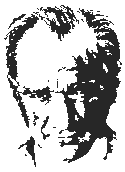 2023 – 2024 EĞİTİM ÖĞRETİM YILI4/B SINIFI TRAFİK GÜVENLİĞİ DERSİÜNİTELENDİRİLMİŞ YILLIK PLANTEMA / ÜNİTE SÜRELERİDERS: TRAFİK GÜVENLİĞİYARI YIL TATİLİMehmet Macit YILMAZSınıf Öğretmeni    								         OLUR								11/09/2023Zeki AKIN    Okul Müdürü											Ünite NoÜnite AdıKazanım SayısıBaşlama TarihiBitiş TarihiHaftaDers Saati1Trafikte Güvenlik1711 Eylül 202319 Nisan 202428282Trafikte İlk Yardım422 Nisan 202414 Haziran 202488TOPLAMTOPLAM213636Ünite No: 1Ünite No: 1Ünite No: 1Ünite Adı: TRAFİKTE GÜVENLİKÜnite Adı: TRAFİKTE GÜVENLİKÜnite Adı: TRAFİKTE GÜVENLİKÜnite Adı: TRAFİKTE GÜVENLİKÜnite Adı: TRAFİKTE GÜVENLİKÜnite Adı: TRAFİKTE GÜVENLİKSÜRESÜRESÜREKAZANIMLARETKİNLİKLERÖĞRENME ÖĞRETME YÖNTEM VE TEKNİKLERİKULLANILAN EĞİTİM TEKNOLOJİLERİ ARAÇ VE GEREÇLERAÇIKLAMALARÖLÇME VE DEĞERLENDİRMEAYHAFTASAATKAZANIMLARETKİNLİKLERÖĞRENME ÖĞRETME YÖNTEM VE TEKNİKLERİKULLANILAN EĞİTİM TEKNOLOJİLERİ ARAÇ VE GEREÇLERAÇIKLAMALARÖLÇME VE DEĞERLENDİRMEEYLÜL (1-2.HAFTA)11 Eylül – 22 Eylül2 SAATTG.4.1.1. Trafikte kendisinin ve başkalarının hayatının önemli olduğunu fark eder.Ders Kitabı *Trafikte İnsan ve İnsan Hayatının Önemi1.Anlatım2.Tüme varım3. Tümdengelim4. Grup tartışması5. Gezi gözlem6. Gösteri7. Soru yanıt8. Örnek olay9. Beyin fırtınası10. Canlandırma11. Grup çalışmaları12. Oyunlar13. Rol yapma14. Canlandırma A. Yazılı Kaynaklar1. Trafik Güvenliği Ders Kitabımız2. Ansiklopediler3. Güncel yayınlar4. Öykü, hikâye kitaplarıB. Kaynak kişiler1.Öğretmenler2. Okul müdürü3. Aile bireyleri4. Çevremizdeki kurumlarda çalışanlar.C. Görsel Kaynaklar2. Video4. Etkinlik örnekleri5. Bilgisayar vb.6. Levhalar7. ResimlerTrafiğin tanımı ve insan yaşamındaki yerinden bahsedilir.Trafiğin insan yaşamındaki önemi nedir?Trafik kazalarına sebep olan faktörler nelerdir?Trafik eğitiminin önemi nedir?EYLÜL - EKİM (3-4.HAFTA)25 Eylül – 6 Ekim2 SAATTG.4.1.2. Trafikle ilgili temel kavramları açıklar.Ders Kitabı*Trafikle İlgili Temel Kavramlar1.Anlatım2.Tüme varım3. Tümdengelim4. Grup tartışması5. Gezi gözlem6. Gösteri7. Soru yanıt8. Örnek olay9. Beyin fırtınası10. Canlandırma11. Grup çalışmaları12. Oyunlar13. Rol yapma14. Canlandırma A. Yazılı Kaynaklar1. Trafik Güvenliği Ders Kitabımız2. Ansiklopediler3. Güncel yayınlar4. Öykü, hikâye kitaplarıB. Kaynak kişiler1.Öğretmenler2. Okul müdürü3. Aile bireyleri4. Çevremizdeki kurumlarda çalışanlar.C. Görsel Kaynaklar2. Video4. Etkinlik örnekleri5. Bilgisayar vb.6. Levhalar7. ResimlerÖğrencilerin günlük yaşamında trafikte karşılaşabileceği temel kavramlar (yaya, yaya geçidi, kaldırım, taşıt, alt geçit, üst geçit, ışıklı trafik işaret cihazı, trafik levhaları, toplu taşıma, banket vb.) üzerinde durulur.Trafik işaret ve ışıklı trafik işaret cihazlarının sağladığı faydalar nelerdir?Yakın çevrenizde hangi trafik işaret levhalarını görüyorsunuz?EKİM (5-6.HAFTA)9 Ekim – 20 Ekim 2 SAATTG.4.1.3. Trafik işaretleri ve işaret levhalarının önemini araştırır.Ders Kitabı*Trafik İşaretlerini ve İşaret Levhalarını Tanıyalım1.Anlatım2.Tüme varım3. Tümdengelim4. Grup tartışması5. Gezi gözlem6. Gösteri7. Soru yanıt8. Örnek olay9. Beyin fırtınası10. Canlandırma11. Grup çalışmaları12. Oyunlar13. Rol yapma14. Canlandırma A. Yazılı Kaynaklar1. Trafik Güvenliği Ders Kitabımız2. Ansiklopediler3. Güncel yayınlar4. Öykü, hikâye kitaplarıB. Kaynak kişiler1.Öğretmenler2. Okul müdürü3. Aile bireyleri4. Çevremizdeki kurumlarda çalışanlar.C. Görsel Kaynaklar2. Video4. Etkinlik örnekleri5. Bilgisayar vb.6. Levhalar7. ResimlerTrafik işaretleri ve işaret levhalarının şekillerinin (bilgilendirme, uyarı ve yasaklama) anlamları üzerinde durulur. Ayrıca trafik işaretleri ve işaret levhalarını korumanın gerekliliği vurgulanır.Trafik işaret ve işaret levhalarının farklı olmasının sebebi nedir?Trafik işaret ve işaret levhalarının anlamlarını bilmemizin sağladığı faydalar nelerdir?Ünite No: 1Ünite No: 1Ünite No: 1Ünite Adı: TRAFİKTE GÜVENLİKÜnite Adı: TRAFİKTE GÜVENLİKÜnite Adı: TRAFİKTE GÜVENLİKÜnite Adı: TRAFİKTE GÜVENLİKÜnite Adı: TRAFİKTE GÜVENLİKÜnite Adı: TRAFİKTE GÜVENLİKSÜRESÜRESÜREKAZANIMLARETKİNLİKLERÖĞRENME ÖĞRETME YÖNTEM VE TEKNİKLERİKULLANILAN EĞİTİM TEKNOLOJİLERİ ARAÇ VE GEREÇLERAÇIKLAMALARÖLÇME VE DEĞERLENDİRMEEKİM - KASIM(7-8.HAFTA)23 Ekim – 3 Kasım2 SAATTG.4.1.4. Yaya olarak trafik kurallarına uyar.Ders Kitabı *Yayaların Uyması Gereken Kurallar1.Anlatım2.Tüme varım3. Tümdengelim4. Grup tartışması5. Gezi gözlem6. Gösteri7. Soru yanıt8. Örnek olay9. Beyin fırtınası10. Canlandırma11. Grup çalışmaları12. Oyunlar13. Rol yapma14. Canlandırma A. Yazılı Kaynaklar1. Trafik Güvenliği Ders Kitabımız2. Ansiklopediler3. Güncel yayınlar4. Öykü, hikâye kitaplarıB. Kaynak kişiler1.Öğretmenler2. Okul müdürü3. Aile bireyleri4. Çevremizdeki kurumlarda çalışanlar.C. Görsel Kaynaklar2. Video4. Etkinlik örnekleri5. Bilgisayar vb.6. Levhalar7. ResimlerKarşıya geçiş kuralları, kaldırımı olan ve olmayan yollarda uyulması gereken kurallar vb. üzerinde durulur. Ayrıca park hâlindeki araçların önünden, arkasından ve iki aracın arasından geçilmemesi gerektiği nedenleriyle açıklanır.Kara yolunda karşıya geçişlerde kullanmamız gereken güvenli geçiş yerleri nerelerdir?Kaldırımda yürürken nelere dikkat etmeliyiz?KASIM(9.HAFTA)6 Kasım – 10 Kasım1 SAATTG.4.1.5. Günlük yaşantısında çevresindeki güvenli yolları kullanır.Ders Kitabı*Güvenli Yolları Kullanalım1.Anlatım2.Tüme varım3. Tümdengelim4. Grup tartışması5. Gezi gözlem6. Gösteri7. Soru yanıt8. Örnek olay9. Beyin fırtınası10. Canlandırma11. Grup çalışmaları12. Oyunlar13. Rol yapma14. Canlandırma A. Yazılı Kaynaklar1. Trafik Güvenliği Ders Kitabımız2. Ansiklopediler3. Güncel yayınlar4. Öykü, hikâye kitaplarıB. Kaynak kişiler1.Öğretmenler2. Okul müdürü3. Aile bireyleri4. Çevremizdeki kurumlarda çalışanlar.C. Görsel Kaynaklar2. Video4. Etkinlik örnekleri5. Bilgisayar vb.6. Levhalar7. ResimlerGüvenli ve güvenli olmayan yol kavramları açıklanarak öğrencilerin okul, market, park vb. yerlere gidiş-gelişlerinde kullandıkları yolları belirtmeleri istenir. Bu yolların yayalar için güvenli olup olmadığı üzerinde durulur.Güvenli bir yolda bulunması gereken özellikler nelerdir?KASIM13 - 17 Kasım1.ARA TATİL1.ARA TATİL1.ARA TATİL1.ARA TATİL1.ARA TATİL1.ARA TATİLÜnite No: 1Ünite No: 1Ünite No: 1Ünite Adı: TRAFİKTE GÜVENLİKÜnite Adı: TRAFİKTE GÜVENLİKÜnite Adı: TRAFİKTE GÜVENLİKÜnite Adı: TRAFİKTE GÜVENLİKÜnite Adı: TRAFİKTE GÜVENLİKÜnite Adı: TRAFİKTE GÜVENLİKSÜRESÜRESÜREKAZANIMLARETKİNLİKLERÖĞRENME ÖĞRETME YÖNTEM VE TEKNİKLERİKULLANILAN EĞİTİM TEKNOLOJİLERİ ARAÇ VE GEREÇLERAÇIKLAMALARÖLÇME VE DEĞERLENDİRMEKASIM(10-11.HAFTA)20 Kasım – 1 Aralık2 SAATTG.4.1.6. Taşıt trafiğine kapalı alanlarda oyun araçlarını güvenli kullanır.Ders Kitabı*Oyun Araçlarını Güvenli Kullanalım1.Anlatım2.Tüme varım3. Tümdengelim4. Grup tartışması5. Gezi gözlem6. Gösteri7. Soru yanıt8. Örnek olay9. Beyin fırtınası10. Canlandırma11. Grup çalışmaları12. Oyunlar13. Rol yapma14. Canlandırma A. Yazılı Kaynaklar1. Trafik Güvenliği Ders Kitabımız2. Ansiklopediler3. Güncel yayınlar4. Öykü, hikâye kitaplarıB. Kaynak kişiler1.Öğretmenler2. Okul müdürü3. Aile bireyleri4. Çevremizdeki kurumlarda çalışanlar.C. Görsel Kaynaklar2. Video4. Etkinlik örnekleri5. Bilgisayar vb.6. Levhalar7. ResimlerBisiklet, kaykay, scooter, paten ve kızak gibi oyun araçlarını kullanırken gerekli ekipmanlar (kask, eldiven, dizlik vb.) ile uyulması gereken kurallar üzerinde durulur.Bisiklet, kaykay, scooter, paten, kızak vb. araçları kullanırken hangi güvenlik önlemlerini almalıyız?ARALIK(12-13.HAFTA)4 Aralık – 15 Aralık2 SAATTG.4.1.7. Ulaşım araçlarını çeşitli özellikleri açısından karşılaştırır.Ders Kitabı *Ulaşım Araçları1.Anlatım2.Tüme varım3. Tümdengelim4. Grup tartışması5. Gezi gözlem6. Gösteri7. Soru yanıt8. Örnek olay9. Beyin fırtınası10. Canlandırma11. Grup çalışmaları12. Oyunlar13. Rol yapma14. Canlandırma A. Yazılı Kaynaklar1. Trafik Güvenliği Ders Kitabımız2. Ansiklopediler3. Güncel yayınlar4. Öykü, hikâye kitaplarıB. Kaynak kişiler1.Öğretmenler2. Okul müdürü3. Aile bireyleri4. Çevremizdeki kurumlarda çalışanlar.C. Görsel Kaynaklar2. Video4. Etkinlik örnekleri5. Bilgisayar vb.6. Levhalar7. ResimlerUlaşım araçlarının güvenlik, ekonomi, hız ve zaman gibi özellikleri üzerinde durulur.Ulaşım türleri nelerdir?Ulaşım araçlarını zaman ve güvenlik açısında, ekonomik açıdan karşılaştırınız.ARALIK(14-15.HAFTA)18 – 29 Aralık2 SAATTG.4.1.8. Trafikte geçiş üstünlüğü olan taşıtları tanır.Ders Kitabı*Geçiş Üstünlüğü1.Anlatım2.Tüme varım3. Tümdengelim4. Grup tartışması5. Gezi gözlem6. Gösteri7. Soru yanıt8. Örnek olay9. Beyin fırtınası10. Canlandırma11. Grup çalışmaları12. Oyunlar13. Rol yapma14. Canlandırma A. Yazılı Kaynaklar1. Trafik Güvenliği Ders Kitabımız2. Ansiklopediler3. Güncel yayınlar4. Öykü, hikâye kitaplarıB. Kaynak kişiler1.Öğretmenler2. Okul müdürü3. Aile bireyleri4. Çevremizdeki kurumlarda çalışanlar.C. Görsel Kaynaklar2. Video4. Etkinlik örnekleri5. Bilgisayar vb.6. Levhalar7. ResimlerTrafikte geçiş üstünlüğü olan ambulans, itfaiye ve polis araçları ile bunların geçiş üstünlüğünün nedenleri ele alınır.Hangi araçların geçiş üstünlüğü vardır?Geçiş üstünlüğü olan araçların geçişini engellemek ne gibi olumsuzluklara sebep olabilir?Ünite No: 1Ünite No: 1Ünite No: 1Ünite Adı: TRAFİKTE GÜVENLİKÜnite Adı: TRAFİKTE GÜVENLİKÜnite Adı: TRAFİKTE GÜVENLİKÜnite Adı: TRAFİKTE GÜVENLİKÜnite Adı: TRAFİKTE GÜVENLİKÜnite Adı: TRAFİKTE GÜVENLİKSÜRESÜRESÜREKAZANIMLARETKİNLİKLERÖĞRENME ÖĞRETME YÖNTEM VE TEKNİKLERİKULLANILAN EĞİTİM TEKNOLOJİLERİ ARAÇ VE GEREÇLERAÇIKLAMALARÖLÇME VE DEĞERLENDİRMEOCAK(16-17-18.HAFTA)2 Ocak – 19 Ocak3 SAATTG.4.1.9. Trafikle ilgili meslekleri ve kurumları araştırır.Ders Kitabı*Trafikle İlgili Meslek ve Kurumları Tanıyalım1.Anlatım2.Tüme varım3. Tümdengelim4. Grup tartışması5. Gezi gözlem6. Gösteri7. Soru yanıt8. Örnek olay9. Beyin fırtınası10. Canlandırma11. Grup çalışmaları12. Oyunlar13. Rol yapma14. Canlandırma A. Yazılı Kaynaklar1. Trafik Güvenliği Ders Kitabımız2. Ansiklopediler3. Güncel yayınlar4. Öykü, hikâye kitaplarıB. Kaynak kişiler1.Öğretmenler2. Okul müdürü3. Aile bireyleri4. Çevremizdeki kurumlarda çalışanlar.C. Görsel Kaynaklar2. Video4. Etkinlik örnekleri5. Bilgisayar vb.6. Levhalar7. ResimlerTrafikle ilgili mesleklerden trafik polisi, şoför, kaptan, makinist, vatman ve pilot gibi meslekler ele alınır.Trafikle ilgili kurumlardan Sağlık Bakanlığı, Emniyet Genel Müdürlüğü ve Karayolları Genel Müdürlüğü üzerinde durulur.Trafikle ilgili meslek ve kurumları anlatan afiş hazırlayınız.Ünite No: 1Ünite No: 1Ünite No: 1Ünite Adı: TRAFİKTE GÜVENLİKÜnite Adı: TRAFİKTE GÜVENLİKÜnite Adı: TRAFİKTE GÜVENLİKÜnite Adı: TRAFİKTE GÜVENLİKÜnite Adı: TRAFİKTE GÜVENLİKÜnite Adı: TRAFİKTE GÜVENLİKSÜRESÜRESÜREKAZANIMLARETKİNLİKLERÖĞRENME ÖĞRETME YÖNTEM VE TEKNİKLERİKULLANILAN EĞİTİM TEKNOLOJİLERİ ARAÇ VE GEREÇLERAÇIKLAMALARÖLÇME VE DEĞERLENDİRMEŞUBAT(19.HAFTA)5 Şubat – 9 Şubat1 SAATTG.4.1.10. Trafikte toplu taşıma araçlarını kullanmanın önemini kavrar.Ders Kitabı*Toplu Taşıma Araçları1.Anlatım2.Tüme varım3. Tümdengelim4. Grup tartışması5. Gezi gözlem6. Gösteri7. Soru yanıt8. Örnek olay9. Beyin fırtınası10. Canlandırma11. Grup çalışmaları12. Oyunlar13. Rol yapma14. Canlandırma A. Yazılı Kaynaklar1. Trafik Güvenliği  Ders Kitabımız2. Ansiklopediler3. Güncel yayınlar4. Öykü, hikâye kitaplarıB. Kaynak kişiler1.Öğretmenler2. Okul müdürü3. Aile bireyleri4. Çevremizdeki kurumlarda çalışanlar.C. Görsel Kaynaklar2. Video4. Etkinlik örnekleri5. Bilgisayar vb.6. Levhalar7. ResimlerToplu taşıma aracı (gemi, tren, tramvay, metro, uçak, otobüs vb.) kullanarak gereksiz trafik yoğunluğunun ortadan kaldırılması ve bu konuda çevre bilinci oluşturulması üzerinde durulur.Toplu taşıma araçlarını kullanmanın çevrenin korunmasına katkıları nelerdir?Toplu taşıma araçlarını kullanmak ile trafik kazaları arasında nasıl bir ilişki vardır?ŞUBAT(20-21.HAFTA)12 Şubat – 23 Şubat2 SAATTG.4.1.11. Taşıtlara binerken, taşıtlardan inerken ve taşıtlarda yolculuk ederken kurallara uyar.Ders Kitabı *Taşıtlara Biniş, Taşıtlardan İniş ve Taşıtlarda Yolculuk Kuralları1.Anlatım2.Tüme varım3. Tümdengelim4. Grup tartışması5. Gezi gözlem6. Gösteri7. Soru yanıt8. Örnek olay9. Beyin fırtınası10. Canlandırma11. Grup çalışmaları12. Oyunlar13. Rol yapma14. Canlandırma A. Yazılı Kaynaklar1. Trafik Güvenliği  Ders Kitabımız2. Ansiklopediler3. Güncel yayınlar4. Öykü, hikâye kitaplarıB. Kaynak kişiler1.Öğretmenler2. Okul müdürü3. Aile bireyleri4. Çevremizdeki kurumlarda çalışanlar.C. Görsel Kaynaklar2. Video4. Etkinlik örnekleri5. Bilgisayar vb.6. Levhalar7. ResimlerOkul servisi, otomobil, otobüs, traktör, gemi, tren, tramvay, metro, uçak ve motorsiklet gibi araçlara binerken ve araçlardan inerken uyulması gereken kurallar üzerinde durulur. Yolculuk sırasında yaşlılara, hamilelere, engellilere ve hastalara yer verilmesi gibi adabımuaşeret kuralları vurgulanır.Ayrıca yolculuk sırasında toplu taşıma araçları ve diğer araçları korumanın önemi açıklanır.Taşıtlara tam durmadan binip inmenin sebep olacağı tehlikeler nelerdir?Yolculuk sırasında sürücüyü meşgul etmenin yaratacağı tehlikeler nelerdir?Toplu taşıma araçlarında seyahat ederken rahatsız olduğunuz davranışlar nelerdir?ŞUBAT (22.HAFTA)26 Şubat – 1 Mart1 SAATTG.4.1.12. Trafikte karşılaşılabilecek tehlikelere örnekler verir.Ders Kitabı*Trafik Kazalarının Nedenleri1.Anlatım2.Tüme varım3. Tümdengelim4. Grup tartışması5. Gezi gözlem6. Gösteri7. Soru yanıt8. Örnek olay9. Beyin fırtınası10. Canlandırma11. Grup çalışmaları12. Oyunlar13. Rol yapma14. Canlandırma A. Yazılı Kaynaklar1. Trafik Güvenliği  Ders Kitabımız2. Ansiklopediler3. Güncel yayınlar4. Öykü, hikâye kitaplarıB. Kaynak kişiler1.Öğretmenler2. Okul müdürü3. Aile bireyleri4. Çevremizdeki kurumlarda çalışanlar.C. Görsel Kaynaklar2. Video4. Etkinlik örnekleri5. Bilgisayar vb.6. Levhalar7. ResimlerTrafik kazalarına yol açan nedenler (uykusuz ve alkollü araç kullanma, dikkatsizlik, aşırı hız, aydınlatmanın yetersizliği, değişik hava koşullarının fark edilmeyi güçleştirmesi vb.) açıklanır.Otomobil yangınlarından nasıl korunulacağı üzerinde de durulur.Trafik kazalarının nedenleri nelerdir?Trafik kazalarının önlenmesi için sürücülerin araçlarıyla ilgili alması gereken tedbirler nelerdir?Ünite No: 1Ünite No: 1Ünite No: 1Ünite Adı: TRAFİKTE GÜVENLİKÜnite Adı: TRAFİKTE GÜVENLİKÜnite Adı: TRAFİKTE GÜVENLİKÜnite Adı: TRAFİKTE GÜVENLİKÜnite Adı: TRAFİKTE GÜVENLİKÜnite Adı: TRAFİKTE GÜVENLİKSÜRESÜRESÜREKAZANIMLARETKİNLİKLERÖĞRENME ÖĞRETME YÖNTEM VE TEKNİKLERİKULLANILAN EĞİTİM TEKNOLOJİLERİ ARAÇ VE GEREÇLERAÇIKLAMALARÖLÇME VE DEĞERLENDİRMEMART(23.HAFTA)4 Mart- 8 Mart1 SAATTG.4.1.13. Trafikte karşılaşabileceği tehlikelere karşı alınması gereken önlemleri nedenleriyle açıklar.Ders Kitabı*Trafikte Önlem Alalım1.Anlatım2.Tüme varım3. Tümdengelim4. Grup tartışması5. Gezi gözlem6. Gösteri7. Soru yanıt8. Örnek olay9. Beyin fırtınası10. Canlandırma11. Grup çalışmaları12. Oyunlar13. Rol yapma14. Canlandırma A. Yazılı Kaynaklar1. Trafik Güvenliği Ders Kitabımız2. Ansiklopediler3. Güncel yayınlar4. Öykü, hikâye kitaplarıB. Kaynak kişiler1.Öğretmenler2. Okul müdürü3. Aile bireyleri4. Çevremizdeki kurumlarda çalışanlar.C. Görsel Kaynaklar2. Video4. Etkinlik örnekleri5. Bilgisayar vb.6. Levhalar7. ResimlerEmniyet kemeri kullanmanın önemi vurgulanarak trafik kazalarını önleyici tedbirler üzerinde durulur.Okul servislerinde ön koltukta yolculuk etmenin, camdan sarkmanın ve emniyet kemeri kullanmamanın tehlikelerinden bahsedilir.On yaşından küçük çocukların ön koltukta seyahat etmesinin sakıncaları neler olabilir?Araçlarda camdan sarkmanın oluşturabileceği tehlikeler nelerdir?MART(24.HAFTA)11 Mart- 15 Mart1 SAATTG.4.1.14. Taşıt trafiğinde tehlikeli hareketlerden kaçınır.Ders Kitabı*Güvenli Yolculuk Kurallarına Uyalım1.Anlatım2.Tüme varım3. Tümdengelim4. Grup tartışması5. Gezi gözlem6. Gösteri7. Soru yanıt8. Örnek olay9. Beyin fırtınası10. Canlandırma11. Grup çalışmaları12. Oyunlar13. Rol yapma14. Canlandırma A. Yazılı Kaynaklar1. Trafik Güvenliği Ders Kitabımız2. Ansiklopediler3. Güncel yayınlar4. Öykü, hikâye kitaplarıB. Kaynak kişiler1.Öğretmenler2. Okul müdürü3. Aile bireyleri4. Çevremizdeki kurumlarda çalışanlar.C. Görsel Kaynaklar2. Video4. Etkinlik örnekleri5. Bilgisayar vb.6. Levhalar7. ResimlerÜzeri açık taşıtlarda veya yük üzerinde yolculuk yapmanın, taşıtlara asılma, tutunma ve taşıtların önünden kontrolsüz geçmenin tehlikeleri üzerinde durulur. Yolculuk yaparken kendini güvene almak için tutunmanın önemi üzerinde durulur.Üstü açık taşıt veya yük üzerinde yolculuk yapmanın sebep olacağı tehlikeler nelerdir?Taşıtların önünden kontrolsüzce geçildiğinde ne gibi tehlikelerle karşılaşabiliriz?MART(25.HAFTA)18 Mart – 22 Mart1 SAATTG.4.1.15. Trafikte sorumlu, saygılı ve sabırlı olmanın gerekliliğini sorgular.Ders Kitabı Trafikte Sorumlu, Saygılı ve Sabırlı Olalım1.Anlatım2.Tüme varım3. Tümdengelim4. Grup tartışması5. Gezi gözlem6. Gösteri7. Soru yanıt8. Örnek olay9. Beyin fırtınası10. Canlandırma11. Grup çalışmaları12. Oyunlar13. Rol yapma14. Canlandırma A. Yazılı Kaynaklar1. Trafik Güvenliği Ders Kitabımız2. Ansiklopediler3. Güncel yayınlar4. Öykü, hikâye kitaplarıB. Kaynak kişiler1.Öğretmenler2. Okul müdürü3. Aile bireyleri4. Çevremizdeki kurumlarda çalışanlar.C. Görsel Kaynaklar2. Video4. Etkinlik örnekleri5. Bilgisayar vb.6. Levhalar7. ResimlerTrafik kurallarına uymayanları nezaket kuralları çerçevesinde uyarma, kendisine yapılan uyarıları dikkate almanın gerekliliği üzerinde durulur.Trafik kurallarına uymayan kişileri uyarırken nasıl davranılmalıdır?Ünite No: 1Ünite No: 1Ünite No: 1Ünite Adı: TRAFİKTE GÜVENLİKÜnite Adı: TRAFİKTE GÜVENLİKÜnite Adı: TRAFİKTE GÜVENLİKÜnite Adı: TRAFİKTE GÜVENLİKÜnite Adı: TRAFİKTE GÜVENLİKÜnite Adı: TRAFİKTE GÜVENLİKSÜRESÜRESÜREKAZANIMLARETKİNLİKLERÖĞRENME ÖĞRETME YÖNTEM VE TEKNİKLERİKULLANILAN EĞİTİM TEKNOLOJİLERİ ARAÇ VE GEREÇLERAÇIKLAMALARÖLÇME VE DEĞERLENDİRMEMART(26.HAFTA)25 Mart – 29 Mart1 SAATTG.4.1.16. Trafik kurallarına uymanın birey ve toplum hayatına etkilerini tartışır.Ders Kitabı *Trafik Kurallarına Uymanın Birey ve Toplum Hayatına Etkileri1.Anlatım2.Tüme varım3. Tümdengelim4. Grup tartışması5. Gezi gözlem6. Gösteri7. Soru yanıt8. Örnek olay9. Beyin fırtınası10. Canlandırma11. Grup çalışmaları12. Oyunlar13. Rol yapma14. Canlandırma A. Yazılı Kaynaklar1. Trafik Güvenliği Ders Kitabımız2. Ansiklopediler3. Güncel yayınlar4. Öykü, hikâye kitaplarıB. Kaynak kişiler1.Öğretmenler2. Okul müdürü3. Aile bireyleri4. Çevremizdeki kurumlarda çalışanlar.C. Görsel Kaynaklar2. Video4. Etkinlik örnekleri5. Bilgisayar vb.6. Levhalar7. ResimlerTrafik kurallarına uymanın sosyal ve ekonomik açıdan kısa ve uzun vadeli etkileri üzerinde durulur.Trafik kurallarına uymanın toplum hayatına etkileri nelerdir?NİSAN(27.HAFTA)1 Nisan – 5 Nisan1 SAATTG.4.1.17. Trafik kurallarının etkin bir şekilde uygulanmasına yönelik önerilerde bulunur.Ders Kitabı *Trafik Kurallarının Uygulanması1.Anlatım2.Tüme varım3. Tümdengelim4. Grup tartışması5. Gezi gözlem6. Gösteri7. Soru yanıt8. Örnek olay9. Beyin fırtınası10. Canlandırma11. Grup çalışmaları12. Oyunlar13. Rol yapma14. Canlandırma A. Yazılı Kaynaklar1. Trafik Güvenliği Ders Kitabımız2. Ansiklopediler3. Güncel yayınlar4. Öykü, hikâye kitaplarıB. Kaynak kişiler1.Öğretmenler2. Okul müdürü3. Aile bireyleri4. Çevremizdeki kurumlarda çalışanlar.C. Görsel Kaynaklar2. Video4. Etkinlik örnekleri5. Bilgisayar vb.6. Levhalar7. ResimlerTrafik Kurallarının etkin bir şekilde uygulanmasının sağladığı faydalar nelerdir?Ünite No: 2Ünite No: 2Ünite No: 2Ünite Adı: TRAFİKTE İLK YARDIMÜnite Adı: TRAFİKTE İLK YARDIMÜnite Adı: TRAFİKTE İLK YARDIMÜnite Adı: TRAFİKTE İLK YARDIMÜnite Adı: TRAFİKTE İLK YARDIMÜnite Adı: TRAFİKTE İLK YARDIMSÜRESÜRESÜREKAZANIMLARETKİNLİKLERÖĞRENME ÖĞRETME YÖNTEM VE TEKNİKLERİKULLANILAN EĞİTİM TEKNOLOJİLERİ ARAÇ VE GEREÇLERAÇIKLAMALARÖLÇME VE DEĞERLENDİRMENİSAN8 Nisan – 12 Nisan2.ARA TATİL2.ARA TATİL2.ARA TATİL2.ARA TATİL2.ARA TATİL2.ARA TATİL2.ARA TATİLNİSAN(28.HAFTA)15 – 19 Nisan1 SAATTG.4.1.17. Trafik kurallarının etkin bir şekilde uygulanmasına yönelik önerilerde bulunur.Ders Kitabı *Ünite Sonu Değerlendirme 1.Anlatım2.Tüme varım3. Tümdengelim4. Grup tartışması5. Gezi gözlem6. Gösteri7. Soru yanıt8. Örnek olay9. Beyin fırtınası10. Canlandırma11. Grup çalışmaları12. Oyunlar13. Rol yapma14. Canlandırma A. Yazılı Kaynaklar1. Trafik Güvenliği Ders Kitabımız2. Ansiklopediler3. Güncel yayınlar4. Öykü, hikâye kitaplarıB. Kaynak kişiler1.Öğretmenler2. Okul müdürü3. Aile bireyleri4. Çevremizdeki kurumlarda çalışanlar.C. Görsel Kaynaklar2. Video4. Etkinlik örnekleri5. Bilgisayar vb.6. Levhalar7. ResimlerDers Kitabı1.Ünite Sonu Değerlendirme(Sayfa 56)NİSAN - MAYIS(29-30.HAFTA)22 Nisan – 3 Mayıs 2 SAATTG.4.2.1. Taşıtlarda bulunması gereken ilk yardım malzemelerini tanır.Ders Kitabı *İlk Yardım ÇantasıBelirli Gün ve HaftalarTrafik ve İlk Yardım Haftası1.Anlatım2.Tüme varım3. Tümdengelim4. Grup tartışması5. Gezi gözlem6. Gösteri7. Soru yanıt8. Örnek olay9. Beyin fırtınası10. Canlandırma11. Grup çalışmaları12. Oyunlar13. Rol yapma14. Canlandırma A. Yazılı Kaynaklar1. Trafik Güvenliği Ders Kitabımız2. Ansiklopediler3. Güncel yayınlar4. Öykü, hikâye kitaplarıB. Kaynak kişiler1.Öğretmenler2. Okul müdürü3. Aile bireyleri4. Çevremizdeki kurumlarda çalışanlar.C. Görsel Kaynaklar2. Video4. Etkinlik örnekleri5. Bilgisayar vb.6. Levhalar7. ResimlerTaşıtlarda niçin ilk yardım çantası bulundurulmalıdır?MAYIS(31.HAFTA)6 Mayıs – 10 Mayıs 1 SAATTG.4.2.2. Trafikte ilk yardım gerektiren durumlarda kimlerden ve nasıl yardım istenmesi gerektiğini açıklar.Ders Kitabı *Kaza Anında Kimlerden ve Nasıl Yardım İstenir?1.Anlatım2.Tüme varım3. Tümdengelim4. Grup tartışması5. Gezi gözlem6. Gösteri7. Soru yanıt8. Örnek olay9. Beyin fırtınası10. Canlandırma11. Grup çalışmaları12. Oyunlar13. Rol yapma14. Canlandırma A. Yazılı Kaynaklar1. Trafik Güvenliği Ders Kitabımız2. Ansiklopediler3. Güncel yayınlar4. Öykü, hikâye kitaplarıB. Kaynak kişiler1.Öğretmenler2. Okul müdürü3. Aile bireyleri4. Çevremizdeki kurumlarda çalışanlar.C. Görsel Kaynaklar2. Video4. Etkinlik örnekleri5. Bilgisayar vb.6. Levhalar7. Resimler112 Acil Çağrı Merkezi hangi durumlarda aranabilir?112 Acil Çağrı Merkezi arandığında görevliye verilmesi gereken bilgiler nelerdir?Herhangi bir kaza anında soğukkanlı olmanın sağlayacağı yararlar neler olabilir?Ünite No: 2Ünite No: 2Ünite No: 2Ünite Adı: TRAFİKTE İLK YARDIMÜnite Adı: TRAFİKTE İLK YARDIMÜnite Adı: TRAFİKTE İLK YARDIMÜnite Adı: TRAFİKTE İLK YARDIMÜnite Adı: TRAFİKTE İLK YARDIMÜnite Adı: TRAFİKTE İLK YARDIMSÜRESÜRESÜREKAZANIMLARETKİNLİKLERÖĞRENME ÖĞRETME YÖNTEM VE TEKNİKLERİKULLANILAN EĞİTİM TEKNOLOJİLERİ ARAÇ VE GEREÇLERAÇIKLAMALARÖLÇME VE DEĞERLENDİRMEMAYIS(32-33.HAFTA)13 Mayıs – 24 Mayıs2 SAATTG.4.2.3. İlk yardım uygulamalarında doğru müdahalenin önemini tartışır.Ders Kitabı*İlk Yardım Uygulamalarında Doğru Müdahale1.Anlatım2.Tüme varım3. Tümdengelim4. Grup tartışması5. Gezi gözlem6. Gösteri7. Soru yanıt8. Örnek olay9. Beyin fırtınası10. Canlandırma11. Grup çalışmaları12. Oyunlar13. Rol yapma14. Canlandırma A. Yazılı Kaynaklar1. Trafik Güvenliği Ders Kitabımız2. Ansiklopediler3. Güncel yayınlar4. Öykü, hikâye kitaplarıB. Kaynak kişiler1.Öğretmenler2. Okul müdürü3. Aile bireyleri4. Çevremizdeki kurumlarda çalışanlar.C. Görsel Kaynaklar2. Video4. Etkinlik örnekleri5. Bilgisayar vb.6. Levhalar7. Resimlerİlk yardım uygulamalarının kimler tarafından ve nasıl yapılması gerektiği üzerinde durulur.Kaza sonrasında ilk yardım uygulamalarını kimler yapmalıdır?İlk yardım uygulaması bilmeyen kişilerin müdahalede bulunması ne tür sonuçlar doğurur?MAYIS(34-35.HAFTA)27 Mayıs – 7 Haziran2 SAATTG.4.2.4. Hafif yaralanmalarda yapılacak ilk yardım uygulamalarını araştırır.Ders Kitabı*Hafif Yaralanmalarda İlk Yardım1.Anlatım2.Tüme varım3. Tümdengelim4. Grup tartışması5. Gezi gözlem6. Gösteri7. Soru yanıt8. Örnek olay9. Beyin fırtınası10. Canlandırma11. Grup çalışmaları12. Oyunlar13. Rol yapma14. Canlandırma A. Yazılı Kaynaklar1. Trafik Güvenliği Ders Kitabımız2. Ansiklopediler3. Güncel yayınlar4. Öykü, hikâye kitaplarıB. Kaynak kişiler1.Öğretmenler2. Okul müdürü3. Aile bireyleri4. Çevremizdeki kurumlarda çalışanlar.C. Görsel Kaynaklar2. Video4. Etkinlik örnekleri5. Bilgisayar vb.6. Levhalar7. ResimlerSolunum yolunu açık tutma, sıyrık, bere, çürük, ezik vb. hafif yaralanmalarda yapılması gereken ilk yardım uygulamaları üzerinde durulur. İlk yardım uygulamalarında öncelikli amacın hastaya zarar vermemek olduğu belirtilir.İlk Yardım uygulamalarında neden öncelikli amaç hastaya zarar vermemektir?Solunum yolunu açık tutmanın önemi nedir?HAZİRAN(36.HAFTA)10 Haziran – 14 Haziran1 SAAT  TG.4.2.4. Hafif yaralanmalarda yapılacak ilk yardım uygulamalarını araştırır.Ders KitabıÜnite Sonu Değerlendirme1.Anlatım2.Tüme varım3. Tümdengelim4. Grup tartışması5. Gezi gözlem6. Gösteri7. Soru yanıt8. Örnek olay9. Beyin fırtınası10. Canlandırma11. Grup çalışmaları12. Oyunlar13. Rol yapma14. Canlandırma A. Yazılı Kaynaklar1. Trafik Güvenliği Ders Kitabımız2. Ansiklopediler3. Güncel yayınlar4. Öykü, hikâye kitaplarıB. Kaynak kişiler1.Öğretmenler2. Okul müdürü3. Aile bireyleri4. Çevremizdeki kurumlarda çalışanlar.C. Görsel Kaynaklar2. Video4. Etkinlik örnekleri5. Bilgisayar vb.6. Levhalar7. ResimlerDers Kitabı1.Ünite Sonu Değerlendirme(Sayfa 70)